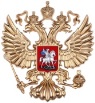 Межрегиональная общественная организация «Центр антикоррупционных экспертиз и содействия по вопросам противодействия коррупции» ОГРН: 1177700014557; ИНН: 9729141817; КПП: 772901001  www.anti-corruption.expertПрокурору Московской областиЗахарову А.Ю.Начальнику Управления УФАСМосковской областиЗолотареву И.В.25.10.2018г. Исх. № 3.Уважаемые коллеги!Межрегиональная общественная организация «Центр антикоррупционных экспертиз и содействия по вопросам противодействия коррупции» проводит общественный семинар для всех преподавателей школ Московской области в г.Москве с участием Министерства образования Московской области и общеобразовательных учреждений МО в ноябре или в декабре 2018г. Организуется для специалистов и преподавателей общеобразовательных учреждений. Дата, время, место по согласованию с Министерством образования Московской области и с нашей организацией в рабочем порядке. Предлагаем программу семинара: 
1. Развитие антикоррупционного законодательства Российской Федерации. 
2. Деятельность судебных органов власти в Российской Федерации. 
3. Нормативные правовые акты в сфере противодействия коррупции. 
Докладчик: Дондупай Алексей Баирович, председатель правления организации. 
4. Формирование технического задания в соответствии Федеральным законом от  5 апреля 2013 г. N 44-ФЗ "О контрактной системе в сфере закупок товаров, работ, услуг для обеспечения государственных и муниципальных нужд". Докладчик: Смирнова Н.А., эксперт организации в области закупок. 
5. Морально-этические нормы поведения граждан - основа развитого правового государства. Роль в этом СМИ. Докладчик: Ооржак Р., эксперт организации. 
6. Профилактика и предупреждение коррупционного поведения служащих в быту и на службе. Анализ коррупционных рисков в практической деятельности служащих и их профилактика. Поведение служащих при возбуждении уголовного дела, анализ перспектив, тактика и стратегия. Роль адвоката, как независимого правового советника служащего, при профилактике, анализе и выявлении коррупционных рисков, выработке тактики и стратегии поведения. Практические примеры. Региональные особенности. 
Докладчик: Кулаков Сергей Михайлович, эксперт организации, адвокат Московской области. 
Примерное время: 120 минут. 
Допускается участие старшеклассников (10 и 11 класс) при строгом сопровождении соответствующих работников до места проведения и обратно. 
Общественность просит участие представителей прокуратуры Московской области и Управления Федеральной антимонопольной службы Московской области с соответствующим докладом на 20 минут. 
Информируем органы государственной власти о том, что указанное мероприятие проводится на общественных началах без финансовой поддержки государственных органов и иных коммерческих структур. 
Дата, время и место проведения семинара будет размещено на сайте организации:  www.anti-corruption.expert Просим дать ответ на электронную почту: dondupay@mail.ru
Председатель правления:                     Алексей Баирович Дондупай